
MCCPTA Board of Directors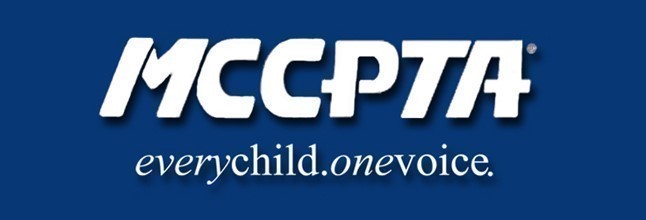 March 9, 2022Meeting MINUTES prepared by BOD Secretary, Sally McCarthy 7:05pm President Cynthia Simonson called the meeting to order, read the PTA mission, and moved for the adoption of the February meeting minutes7:05pm Officer ReportsCynthia Simonson, President updated the BOD about MCCPTA office space, discussed the list of school PTSAs currently without insuranceRodney Peele, Vice President- Educational Issues updated the BOD about the following:  1) Curriculum committee work; 2) Graduation requirements; 3) MSA testing in life sciences and government; 4) BOED meeting; and 5) the Workgroup on Assessments.  Some BOD members asked questions about the requirements for passing v. requirements for graduation. Charisse Scott, Vice President- Programs updated the BOD about:  1) Celebration awards; 2) funded scholarships; 3) Budget amendment for the DA; 4) Family Forums and communication tools; and 5) Transcription services with the MoCo Office of Community Partnerships.  Charisse will forward the plan and proposal to the DA for consideration. Laura Mitchell, Vice President- Advocacy updated the BOD about:  1) Revised plan to accept additional funding from National PTA; 2) Bell times advisory letter by H/W committee; and 3) substance abuse prevention program.  Cynthia Simonson remarked that the letter should be circulated to the ExCom committee for review. Rochelle Fink, Vice President – Administration remarked that MCCPTA Nominating Committee has convened and there are many important openings this year.  Rochelle encouraged all to consider positions and reach out to her. Francesco Paganini, Treasurer updated the BOD about the budget, the grant line updated to reflect the additional funding, and the reconciliation report.  7:57 pm Committee ReportsMCCPTA Awards, Daria Daniel briefed the BOD about the updates to the submissions via google forms, reminded everyone that the deadline is April 1 and that awards will be presented at the May 19 MCCPTA Celebration. Bylaws Subcommittee, Kellie Schoolar Reynolds briefed the BOD about the upcoming actions needed to be considered and adopted by the locals, the BOD and DA: 1) must download the FREE STATE bylaws template; 2) all locals must submit bylaws in the new template by June 1; 3) MCCPTA will be doing this at the April 6 BOD, and holding a special, final DA on May 11 in order to meet the 30-day notice guideline.Health & Wellness, Hannah Donart, provided updates about the 1) Hydration station inventory for MCPS; and 2) the Poolesville Cluster CO2 pilot project. 8:10 pm New BusinessMotion to Approve National PTA Vax Grant Budget Amendment proceeds directly to the DA for approval in MarchMotion to Approve Budget Amendment, Charisse ScottMotion to Approve MCCPTA administrative affiliation with the Delaware PTA offered by Treasurer, Francesco Paganini, seconded by Sally McCarthy, approved unanimously. Motion to Approve MCCPTA BOD Statement on Sexual Harassment, Sally McCarthy approved unanimously. Motion to Approve the Academic Calendar Ad Hoc Committee Report, Francesco Paganini was not considered; instead, the BOD agreed to send to the DA for consideration and discussion. 9:13 pm Meeting adjourned Upcoming MCCPTA MeetingsMarch 22 DA MeetingApril 6 BOD MeetingApril 26 DA Meeting*UPDATE: May 11 LAST MCCPTA Meeting (Bylaws VOTE)*May 19 MCCPTA Celebrations 